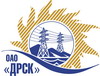 Открытое акционерное общество«Дальневосточная распределительная сетевая  компания»ПРОТОКОЛпроцедуры вскрытия конвертов с заявками участников ПРЕДМЕТ ЗАКУПКИ: право заключения Договора на выполнение работ для нужд филиала ОАО «ДРСК» «Хабаровские электрические сети» с разбивкой на лоты:Лот 1 (закупка 1615) - Капитальный ремонт ВЛ 110 кВ: Лермонтовка - Котиково (С-31), Сита – Обор (С-33)Лот 2 (закупка 1616) -  Капитальный ремонт ВЛ 10 кВ: Ф-22 ПС Корфовская, Ф-15 ПС Корфовская, Ф-9 ПС Корфовская.Плановая стоимость: лот № 1 –3 821 000,0 руб. без НДС, лот № 2 – 2 469 000,0 руб. без НДС. Приказ о проведении закупки от 30.07.2013 № 339.ПРИСУТСТВОВАЛИ: постоянно действующая Закупочная комиссия 2-го уровня ВОПРОСЫ ЗАСЕДАНИЯ КОНКУРСНОЙ КОМИССИИ:В адрес Организатора закупки поступило 3 (три) заявки на участие в закупке.Представители Участников закупки, не пожелали присутствовать на  процедуре вскрытия конвертов с заявками.Дата и время начала процедуры вскрытия конвертов с заявками на участие в закупке: 14:00 часов местного времени 15.08.2013 г Место проведения процедуры вскрытия конвертов с заявками на участие в закупке: 675000, г. Благовещенск, ул. Шевченко 28, каб.235.В конвертах обнаружены заявки следующих Участников закупки:РЕШИЛИ:Утвердить протокол вскрытия конвертов с заявками участниковОтветственный секретарь Закупочной комиссии 2 уровня                                  Т.В.ЧелышеваТехнический секретарь Закупочной комиссии 2 уровня                                      О.В.Чувашова            № 461/УР-Вг. Благовещенск15 августа 2013 г.№п/пНаименование Участника закупки и его адрес Предмет и общая цена заявки на участие в закупкеЛот 1 (закупка 1615) - Капитальный ремонт ВЛ 110 кВ: Лермонтовка - Котиково (С-31), Сита – Обор (С-33)Лот 1 (закупка 1615) - Капитальный ремонт ВЛ 110 кВ: Лермонтовка - Котиково (С-31), Сита – Обор (С-33)1ОАО «Востоксельэлектросетьстрой» 680042, г. Хабаровск, ул. Тихоокеанская, 1653 773 315,0 руб. без НДС (4 452 511,7 руб. с НДС)3ООО «Энергострой» 680033, г. Хабаровск, ул. Тихоокеанская, 204, корп. 1, оф. 213 576 011,0 руб. без НДС (4 219 692,98  руб. с НДС)Лот 2 (закупка 1616) -  Капитальный ремонт ВЛ 10 кВ: Ф-22 ПС Корфовская, Ф-15 ПС Корфовская, Ф-9 ПС Корфовская.Лот 2 (закупка 1616) -  Капитальный ремонт ВЛ 10 кВ: Ф-22 ПС Корфовская, Ф-15 ПС Корфовская, Ф-9 ПС Корфовская.1ОАО «Востоксельэлектросетьстрой» 680042, г. Хабаровск, ул. Тихоокеанская, 1652 400 306,0 руб. без НДС (2 832 361,08 руб. с НДС)2ООО «Амур-ЭП» 680031, г. Хабаровск, пр-т 60 лет Октября, 128 а2 435 321,0 руб. без НДС (2 873 678,78 руб. с НДС)3ООО «Энергострой» 680033, г. Хабаровск, ул. Тихоокеанская, 204, корп. 1, оф. 212 268 530,0 руб. без НДС (2 676 865,4  руб. с НДС)